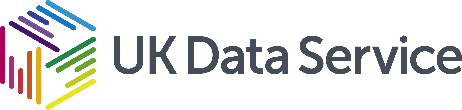 Grant Number: ES/H031685/1 Sponsor: Economic and Social Research Council ES/H031685/1 Project title: Tracking changes in the influence of broad auditory and specific phonological skills on beginning and intermediate reading performanceThe following files have been archived:Publications: (based on this data, if any)Cunningham, A.J., Witton, C., Talcott, J.B., Burgess, A.P., & Shapiro, L.R., (2020). Dynamic relationships between phonological memory and reading: a five year longitudinal study from age 4 to 9. In press in Developmental ScienceCunningham, A.J., Witton, C., Talcott, J.B., Burgess, A.P., & Shapiro, L.R. (2015). Deconstructing phonological tasks: The contribution of stimulus and response type to the prediction of early decoding skills, Cognition, 143 , pp. 178-186.File nameFile description (Short description of content, sample size, format, any linking between different types of data, i.e. survey and interviews/focus groups)AstonLiteracyProject_Dataset4to9_Unlinked.xlsxData from the 780 longitudinal participants from the Aston Literacy Project. No links to any other data sets. File includes 2 tabs with the dataset and metadata. The data are children’s scores on reading and related assessments between age 4 and 9. Cunningham2020_AuthorFinalVersion.pdfAuthor Final Version of paper submitted to Developmental Science (accepted May 2020) based on data from the 780 longitudinal participants included in the excel file: AstonLiteracyProject_Dataset4to9_Unlinked.xlsData from the 570 Year 2 participants from the Aston Literacy Project who were assessed at one time point only. No links to any other data sets. File includes 2 tabs with the dataset and metadata. The data are children’s scores on reading and related assessments at Year 2 (age 6-7). Cunningham2015_PublishedVersion.pdf Manuscript of paper published in Cognition (2015) based on data from the 570 Year 2 participants included in the excel file: Year2Sample_Data_and_codebook.xlsxConsent form for child participants at beginning of study (2011). Consent was gained at every time point.Consent form for School Leadership Team at beginning of study (2011). Consent was gained at every time point.Letter sent to parents at beginning of study (2011). Parents were contacted at every time point.InformantionSheet_Teachers.docxInformation Sheet for Teachers at beginning of study (2011). Teachers were updated at every time point.